АДМИНИСТРАЦИЯ БЕРЕЗОВСКОГО РАЙОНА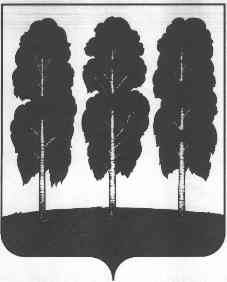 ХАНТЫ-МАНСИЙСКОГО АВТОНОМНОГО ОКРУГА - ЮГРЫРАСПОРЯЖЕНИЕот  23.08.2019								                          № 655-рпгт. БерезовоО внесении изменения в распоряжение администрации Березовского района от 20.02.2014 № 78-р «О создании Совета по инвестиционной политике Березовского района»	В целях стимулирования инвестиционной активности  на территории Березовского района и поддержки перспективных инвестиционных проектов, реализация которых будет в полной мере отвечать приоритетам и целям, определенным в стратегии социально-экономического развития Березовского района на среднесрочный и долгосрочный период:	1. Внести в распоряжение администрации Березовского района от 20.02.2014 № 78-р «О создании Совета по инвестиционной политике Березовского района» следующие изменения:	1.1. Приложение 1 к распоряжению изложить в следующей редакции согласно приложению к настоящему распоряжению. 1.2. Пункт 3.3 приложения 2 к распоряжению дополнить подпунктом 3.3.1,  следующего содержания:	«3.3.1. В случае отсутствия заместителя председателя Совета, в том числе временного (отпуск, болезнь, командировка), его обязанности исполняет первый заместитель главы района, курирующий вопросы строительства, архитектуры, транспорта, информатизации,   в случае его отсутствия - заместитель главы района, курирующий вопросы земельных, имущественных отношений,  жилищных отношений, природопользования и сельского хозяйства, в случае его отсутствия - заместитель главы района, курирующий вопросы социальной сферы.».	2. Настоящее распоряжение опубликовать на официальном веб-сайте органов местного самоуправления Березовского района.3. Настоящее распоряжение вступает в силу после его подписания.И.о. главы района							     	         С.Ю. БилашПриложение к распоряжению администрации Березовского районаот 23.08.2019 № 655-рСостав Советапо инвестиционной политике Березовского района(далее – Совет)Фомин В.И.- глава Березовского района, председатель Совета Ахметшин А.В.- директор Березовского филиала АО «ЮРЭСК», заместитель председателя СоветаВинокурова М.В.- заведующий отделом инвестиций и управления проектами комитета по экономической политике администрации Березовского района, ответственный секретарь СоветаЧлены Совета:Билаш С.Ю.- первый заместитель главы Березовского районаЧечеткина И.В.- заместитель главы Березовского районаТитов С.Н.- заместитель главы Березовского района, председатель комитета Ушарова С.В.- заместитель главы Березовского района, председатель Комитета Безряднова Ю.С.- председатель комитета по экономической политике администрации Березовского районаБачин О.А.- начальник управления по жилищно-коммунальному хозяйству администрации Березовского районаЛапина Н.В.- заведующий отделом по вопросам малочисленных народов Севера, природопользованию, сельскому хозяйству и экологии администрации Березовского районаЮферова О.С.- заведующий отделом архитектуры и градостроительства администрации Березовского районаНовицкий В.П.- председатель Думы Березовского района (по согласованию)Шехирева С.М.- председатель Общественного совета при администрации Березовского района по реализации государственной политики в социальной сфере на территории Березовского района (по согласованию)Байков А.Д.- директор ООО «Лана» (по согласованию)Константинова Т.А.- председатель некоммерческого партнерства «Союз предпринимателей Березовского района ХМАО – Югры» (по согласованию)Калимуллина Е. Л.- глава крестьянско-фермерского хозяйства, член Совета по развитию малого и среднего предпринимательства на территории Березовского района (по согласованию)Толмачева С.В.- индивидуальный предприниматель (по согласованию)Меньшиков Д.М.- индивидуальный предприниматель (по согласованию)Кирдянов Д. А.- индивидуальный предприниматель (по согласованию)Федотов А. А.- директор ОАО «Березовогаз» (по согласованию)Лукоянов В. П.- директор ООО «Пристань Березово» (по согласованию)